RESPUBLIKINIS ŠVIETIMO ĮSTAIGŲ BENDRUOMENIŲ EKOLOGINIO ŠVIETIMO PROJEKTAS,,SAULĖTO ORANŽINIO TRAUKINIO KELIONĖ PER LIETUVĄ”Renginių planas l-d ,,Buratinas"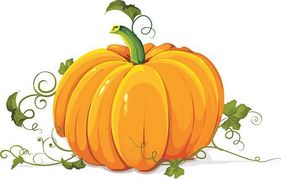 Eil.Nr.VeiklaDataAtsakingas asmuo1.Moliūgų sėjimas ir sėklų daiginimas.Balandžio 18-19 dienomisGrupių auklėtojos 2.Dalijimasis daigais su tėveliaisŠeimos šventės metuGrupių auklėtojos , pavaduotoja  ugdymui 3.Moliūgų auginimasVasarą tėveliai augina daržuoseInformaciją surenka grupių auklėtojos 4.Moliūgo gimtadienio šventė.(Oranžinio traukinio sąstato formavimas. Patiekalų iš moliūgų gamyba, degustavimas)Spalio 5d 17.10 val.Jūratė  Dačkauskienė, Irena Veselienė,Stanislava RadvilavičienėGrupių tėveliai5.Receptų knygų kūrimasIki spalio 20 d.Grupių auklėtojos6.Piešinių paroda „Aš auginu moliūgą“Rugsėjo 26-spalio7d.Liuda PetrošienėVanda  Jonkuvienė7.Kūrybinių darbų paroda „Moliūgai, moliūgėliai“Spalio 10-15 d.Aldona  NaujokaitienėDaiva Mačiulienė8.Ketureilių kūrimas apie moliūgąSpalio 19 -28 d.Nijolė Sirutienė, Birutė Vilkienė9.Žibintų arba šviesos diena (ant savo įstaigų palangių, pasigaminę iš moliūgų žibintus, uždegame žvakutę kaip šviesos, vilties ir gėrio simbolį.)Lapkričio 11d.Grupių auklėtojos ir tėveliai